.Intro: 32 counts (approx. 17secs)S1: Sways (R, L, R, L), Forward Mambo (R, L)S2: Chasse 1/4Turn R, Side Rock, Syncopated Jazz Box - Cross, PointS3: Touch (Cross - Forward), Back Rock, Shuffle 1/2Turn R, Back RockS4: Sweep, Touch, Kick - Ball - Cross, Point - Cross (R, L)Restart 1: During wall 5 (facing 12:00), restart the dance 24 countsRestart 2: During wall 10 (facing 9:00), restart dance 28 countsEnjoy Dancing Always~!Contact: http://cafe.daum.net/allthatlinedanceEun Mi: angel4740@hanmail.netFoolish Love (바라만 본다)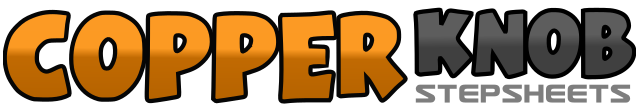 .......Count:32Wall:4Level:Improver.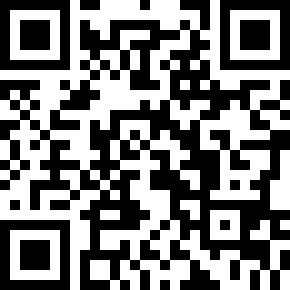 Choreographer:Eun Mi Lim (KOR) - September 2021Eun Mi Lim (KOR) - September 2021Eun Mi Lim (KOR) - September 2021Eun Mi Lim (KOR) - September 2021Eun Mi Lim (KOR) - September 2021.Music:Foolish Love - M.O.MFoolish Love - M.O.MFoolish Love - M.O.MFoolish Love - M.O.MFoolish Love - M.O.M........1-2Step R to right side with sway R, Sway L3-4Sway R, Sway L5&6Rock forward on R, Recover on L, Step R next to L7&8Rock forward on L, Recover on R, Step L next to R1&2Step R to right side, Step L next to R, 1/4turn R stepping forward on R (3:00)3-4Rock L to left side, Recover on R4-5&Cross L over R, Step back on R, Step L to left side7-8Cross R over L, Point L to left side1-2Touch L toe cross R, Touch L toe forward diagonal left3-4Rock back on L, Recover on R5&6Make a 1/4turn R stepping L to left side (6:00), Step R next to L, Make a 1/4turn R stepping back on L (9:00)7-8Rock back on R, Recover on L *Restart 11-2Sweep R forward around into a full circle right, Touch R toe beside L3&4Kick R forward, Step ball of R beside L, Cross L over R *Restart 25-6Point R to right side, Cross R over L7-8Point L to left side, Cross L over R